планов), федеральных государственных образовательных стандартов), финансируемой за счет средств соответствующего бюджета. 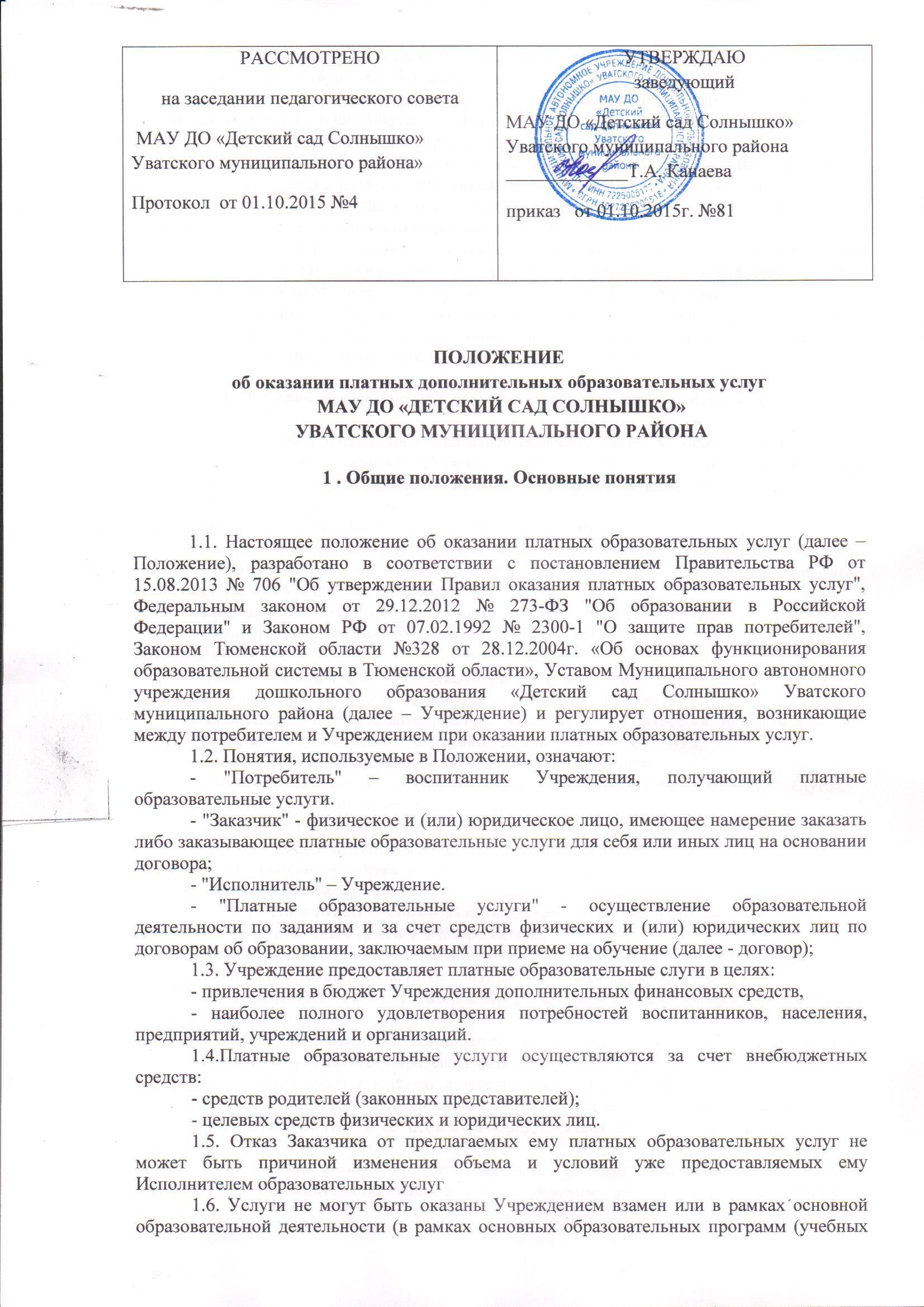 1.7. Требования к оказанию услуг, в т. ч. к содержанию образовательных программ, специальных курсов, определяются договором и могут быть выше, чем это предусмотрено федеральными государственными образовательными стандартами. 1.8. Исполнитель обязан обеспечить оказание услуг в полном объеме в соответствии с образовательными программами и условиями договора об оказании услуг, а при наличии свидетельства о государственной аккредитации – и в соответствии с федеральными государственными образовательными стандартами. 1.9.Платные услуги не являются предпринимательской деятельностью и не ставят перед собой цели получения прибыли. Доходы, полученные от такой деятельности, инвестируются в Учреждение, в том числе на выплату заработной платы. 1.10. Исполнитель вправе оказывать платные образовательные услуги для граждан и юридических лиц за плату и на одинаковых при оказании однородных услуг условиях в порядке, установленном законодательством и настоящим Положением. 2. Порядок формирования перечня платных образовательных услуг.2.1. В Уставе Учреждения указывается перечень платных образовательных услуг, предоставляемых Потребителю. Перечень платных образовательных услуг может изменяться и пополняться в зависимости от спроса. Изменение и (или) дополнение перечня платных образовательных услуг, согласовывается с педагогическим советом Учреждения по представлению заведующего Учреждением.Для формирования перечня платных образовательных услуг Учреждение ежегодно: - изучает спрос на платные услуги путем опроса родителей (законных представителей) на родительских собраниях; - формирует примерный перечень платных образовательных услуг; - рассчитывает стоимость каждой услуги, учитывая все затраты, составляет калькуляцию; - создает условия для предоставления платных образовательных услуг c учетом требований по охране труда и безопасности здоровья воспитанников; - обращается в Наблюдательный   совет для согласования перечня платных образовательных услуг, а также определения цен на указанные услуги; - вносит необходимые изменения в настоящее Положение; - информирует Заказчиков о предоставляемых платных образовательных услугах. 2.2.Заведующий Учреждением: 2.2.1. Издает приказы: - об утверждении Положения об оказании платных образовательных услуг, являющегося локальным нормативным актом (включая образец договора об оказании платных услуг) (Приложение 1). - о назначении ответственного за организацию оказания платных образовательных услуг (либо ответственных за каждое направление). 2.2.2.Утверждает учебные планы, учебные программы, расписание занятий, в соответствии с которыми оказываются платные образовательные услуги. 2.2.3.Утверждает смету расходов средств, полученных за оказание платных образовательных услуг. 2.2.4.Заключает трудовые соглашения со специалистами (или договор оказания услуг) на выполнение платных образовательных услуг. 2.2.5.Устанавливает льготы по оплате платных образовательных услуг. 2.3. В рабочем порядке Заведующий Учреждением рассматривает и утверждает: - список Потребителей, (список может дополняться, уточняться в течение учебного периода); - при необходимости другие документы (должностные инструкции, формы договоров и соглашений, дополнения и изменения к ним, рекламные материалы, буклеты и т.д.) 2.7.Платные образовательные услуги оказываются на основании договора об оказании платных услуг, заключенного между Исполнителем, Заказчиком в интересах Потребителя . 2.8. Учреждение  обязано до заключения договора об оказании платных образовательных услуг предоставить родителям (законным представителям) воспитанников, гражданам, юридическим лицам достоверную информацию об оказываемых услугах, обеспечивающую возможность их правильного выбора. 2.9. Учреждение обязано предоставить для ознакомления по требованию Заказчика: а) Устав; б) лицензию на осуществление образовательной деятельности и другие документы, регламентирующие организацию образовательного процесса; в) адрес и телефон Учредителя; г) образцы договоров об оказании платных услуг; д) образовательные программы, специальные курсы, циклы дисциплин и т.д. е) перечень категорий потребителей, имеющих право на получение льгот, а также перечень льгот, предоставляемых при оказании платных услуг в соответствии с действующим законодательством и локальными актами Учреждения. 2.10. Учреждение обязано сообщать Заказчику по его просьбе другие относящиеся к договору и соответствующей образовательной услуге сведения. 2.11. Информация доводится до Заказчика на русском языке путем размещения информации на информационном стенде. 2.12. Учреждение вправе для оказания платных образовательных услуг привлекать третьих лиц (не работников Учреждения) на основании гражданско-правовых договоров или заключения трудового договора (внешнего совместительства). 3.Порядок заключения договора на оказание платных услуг.3.1. Исполнитель обязан до заключения договора и в период его действия предоставлять заказчику достоверную информацию о себе и об оказываемых платных образовательных услугах, обеспечивающую возможность их правильного выбора путем размещения в удобном месте: сайт Учреждения, информационный стенд. Информация должна содержать следующие сведения: - наименование и место нахождения Исполнителя, - сведения о наличии лицензии на право ведения общеобразовательной деятельности и свидетельства о государственной аккредитации; -уровень и направленность, реализуемых общеобразовательных программ и платных образовательных программ, формы и сроки их освоения - перечень образовательных услуг реализуемых в рамках основных образовательных программ и перечень платных образовательных услуг, оказываемых с согласия Заказчика, порядок их предоставления, - стоимость платных образовательных услуг и порядок их оплаты, - порядок приема и требования к Потребителям. 3.2. Договор заключается в простой письменной форме и содержит следующие сведения: а) полное наименование и фирменное наименование (при наличии) Исполнителя - юридического лица; б) место нахождения Исполнителя; в) наименование или фамилия, имя, отчество (при наличии) Заказчика, телефон Заказчика; г) место нахождения или место жительства Заказчика; д) фамилия, имя, отчество (при наличии) представителя Исполнителя и (или) Заказчика, реквизиты документа, удостоверяющего полномочия представителя Исполнителя и (или) Заказчика; е) фамилия, имя, отчество (при наличии) воспитанника, его место жительства; ж) права, обязанности и ответственность Исполнителя, Заказчика и Потребителя; з) полная стоимость образовательных услуг, порядок их оплаты; и) сведения о лицензии на осуществление образовательной деятельности (наименование лицензирующего органа, номер и дата регистрации лицензии); к) вид, уровень и (или) направленность образовательной программы (часть образовательной программы определенного уровня, вида и (или) направленности); л) форма обучения; м) сроки освоения образовательной программы (продолжительность обучения); н) вид документа (при наличии), выдаваемого Потребителю после успешного освоения им соответствующей образовательной программы (части образовательной программы); о) порядок изменения и расторжения договора; п) другие необходимые сведения, связанные со спецификой оказываемых платных образовательных услуг. Один экземпляр договора передается Заказчику. 13. Договор не может содержать условия, которые ограничивают права лиц, имеющих право на получение образования определенного уровня и направленности и подавших заявление о приеме на обучение (далее - поступающие), и воспитанников или снижают уровень предоставления им гарантий по сравнению с условиями, установленными законодательством Российской Федерации об образовании. Если условия, ограничивающие права поступающих и воспитанников или снижающие уровень предоставления им гарантий, включены в договор, такие условия не подлежат применению. 3.3. Платные образовательные услуги оказываются Потребителю в свободное от образовательного процесса время. 3.4. Место оказания платных образовательных услуг определяется в соответствии с расписанием. 3.5. Наполняемость групп для занятий определяется в соответствии с количеством Потребителей, но не менее 5 человек и не более 25 в группе. 3.6.Продолжительность занятий устанавливается от 20 минут до 45 минут в зависимости от возраста воспитанников и оказываемых услуг в соответствии с расписанием занятий по оказанию Платных услуг. 4.Формирование стоимости платной образовательной услуги.Расходование средств.4.1. Стоимость платной образовательной услуги определяется Учреждением самостоятельно, в расчете на одного воспитанника за один час, исходя из: а) расходов на оказание платной образовательной услуги; б) величины прибыли, направляемой на развитие материально-технической базы и иные потребности Учреждения. 4.2. К расходам на оказание платной образовательной услуги относятся: - расходы на оплату труда работников; - расходы на оплату труда административно-управленческого персонала; - начисления на заработную плату; - материальные затраты, непосредственно связанные с оказанием платной образовательной услуги, включающие: а) затраты на приобретение учебно-наглядных пособий и расходных материалов; б) затраты на оплату коммунальных услуг (сверх лимитов, доведенных Учредителем); в) прочие хозяйственные расходы. 4.3. В состав затрат, относимых к расходам на оказание платной образовательной услуги, не могут включаться: а) расходы на приобретение оборудования; б) расходы на капитальный и текущий ремонт, новое строительство; в) суммы пени, штрафов и других санкций за нарушение договорных обязательств; г) затраты на оплату коммунальных услуг (в рамках лимитов, доведенных Учредителем). 4.4.Оплата услуг производится Заказчиком ежемесячно по факту оказания платной образовательной услуги путем перечисления денежных средств на расчетный счет Учреждения. 4.5.Документом, подтверждающим оплату платной образовательной услуги, является оплаченная квитанция. 4.6.Доходы от оказания платных образовательных услуг полностью реинвестируются в Учреждение в соответствии со сметой расходов. 4.7. Учреждение по своему усмотрению расходует средства, полученные от оказания платных образовательных услуг (в соответствии со сметой доходов и расходов). Полученный доход расходуется на цели развития Учреждения: - развитие и совершенствование образовательного процесса; - развитие материальной базы; - увеличение заработной платы сотрудникам; - другие цели. 4.8. Бухгалтерия Учреждения ведет учет поступления и использования средств от платных образовательных услуг в соответствии с действующим законодательством. Учет ведется отдельно для каждого вида платной образовательной услуги. 4.9. Учреждение вправе снижать отдельным лицам цены на платные образовательные услуги, освобождать от уплаты полностью за счет других внебюджетных источников финансирования. Данные льготы определяются приказом заведующего Учреждением и оговариваются в договоре между Исполнителем, Заказчиком и Потребителем или в договоре о сотрудничестве. 5. Ответственность при оказании Платных услуг.5.1. Учреждение оказывает платные образовательные услуги в порядке и в сроки, определенные договором. Учреждение обязано оказывать услуги качественно. 5.2.При обнаружении недостатков оказанных платных образовательных услуг, в том числе оказания их не в полном объеме, Заказчик вправе по своему выбору потребовать: а) безвозмездного оказания платных образовательных услуг, в том числе оказания образовательных услуг в полном объеме в соответствии с образовательными программами, учебными планами; б) соразмерного уменьшения стоимости оказанных платных образовательных услуг; в) возмещения понесенных им расходов по устранению недостатков оказанных платных образовательных услуг своими силами или третьими лицами. 5.3. Заказчик вправе отказаться от исполнения договора и потребовать полного возмещения убытков, если в установленный договором срок недостатки оказанных образовательных услуг не устранены Учреждением. Заказчик вправе расторгнуть договор, если им обнаружены существенные недостатки оказанных платных образовательных услуг или иные существенные отступления от условий договора. 5.4. Если Учреждение своевременно не приступило к оказанию платных образовательных услуг или если во время оказания платных услуг стало очевидным, что оно не будет осуществлено в срок, а также в случае просрочки оказания платных образовательных услуг Заказчик вправе по своему выбору: а) назначить Учреждению новый срок, в течение которого оно должно приступить к оказанию платных образовательных услуг и (или) закончить их оказание; б) поручить оказать платные образовательные услуги третьим лицам за разумную цену и потребовать от Учреждения возмещения понесенных расходов; в) потребовать уменьшения стоимости платных образовательных услуг; г) расторгнуть договор. 5.5. Заказчик вправе потребовать полного возмещения убытков, причиненных ему в связи с нарушением сроков начала и (или) окончания оказания платных образовательных услуг, а также в связи с недостатками оказанных платных образовательных услуг. 5.6.Во время оказания платных образовательных услуг Учреждение  несет ответственность за жизнь и здоровье воспитанников . 5.7. Во время оказания платных образовательных услуг отношения Потребителя и Исполнителя строятся на основе сотрудничества, уважения личности и предоставление свободы развития в соответствии с его индивидуальными особенностями. 5.8. Заведующий Учреждением  отвечает за издание приказов и заключения договоров на оказание платных образовательных услуг. 5.9. Главный бухгалтер Учреждения  несет ответственность за составление сметы, начисление и своевременное перечисление налогов и заработной платы сотрудникам, осуществляющим платные образовательные услуги. 5.10. Заместитель заведующей по учебно-воспитательной работе   отвечает за составление программ, расписания занятий для оказания платных образовательных услуг. 5.11. Бухгалтер Учреждения  производит начисление, сверку оплаты, следит за своевременной оплатой за оказанные платные образовательные услуги. 5.12 Ответственность за заключение договоров возлагается на специалиста по кадрам. 5.13.Заказчик несет ответственность за посещение потребителем выбранных платных  образовательных услуг и своевременную их оплату. 6.Заключительные положения.6.1.Настоящее Положение составляется и утверждается Заведующим Учреждением, обсуждается и принимается Педагогическим советом Учреждения. 6.2.Настоящее Положение вступает в действие с момента его утверждения и действует неограниченное время до момента издания нового Положения или его отмены. 6.3.Изменения и дополнения к настоящему Положению составляются в письменном виде, утверждаются в порядке, указанном в пункте 6.1. настоящего Положения и являются его неотъемлемой частью. 6.4.Контроль за оказанием платных образовательных услуг и соблюдение законодательства осуществляет Учредитель.Приложение 1ДОГОВОРоб оказании дополнительных образовательных услуг            __ п. Туртас____                                                                          "__" ______________ 20___ г.(место заключения договора)                                                                                (дата заключения договора)__Муниципальное автономное учреждение дошкольного образования «Детский сад Солнышко» Уватского муниципального района,_ (полное наименование и фирменное наименование (при наличии) организации, осуществляющей образовательную деятельность по образовательным программам дошкольного образования), осуществляющая   образовательную   деятельность  (далее  -  образовательная организация) на основании лицензии от "__" __ _г. N ____,                                                                                                                                                              (дата и номер лицензии)  выданной  __________________________________________________________________________                                        (наименование лицензирующего органа)"Исполнитель", в лице __________________________________________________________,                      (наименование должности, фамилия, имя, отчество (при наличии) представителя Исполнителя)действующего на основании ______________Устава_______________________________________ , и                                           (реквизиты документа, удостоверяющего полномочия представителя Исполнителя)_____________________________________________________________________________________________                (фамилия, имя, отчество (при наличии)наименование юридического лица)именуем__ в дальнейшем "Заказчик", в лице ________________________________________________________________________________________________________________________________________________,            (наименование должности, фамилия, имя, отчество (при наличии) представителя Заказчика)действующего на основании _________________________________________________________________,                   (наименование и реквизиты документа, удостоверяющего полномочия представителя  Заказчика)в интересах несовершеннолетнего ____________________________________________________________,                                                                               (фамилия, имя, отчество (при наличии), дата рождения)проживающего по адресу: ___________________________________________________________________,                                                                          (адрес места жительства ребенка с указанием индекса)именуемый(ая)  в  дальнейшем  "Воспитанник",   совместно   именуемые   Стороны, заключили настоящий Договор о нижеследующем:I. Предмет договора1.1. Исполнитель обязуется предоставлять Воспитаннику дополнительные образовательные услуги (за рамками образовательной деятельности), наименование, объем и форма которых определены в приложении, являющемся неотъемлемой частью настоящего Договора (далее - дополнительные образовательные услуги). II. Взаимодействие Сторон2.1. Исполнитель вправе:2.1.1. Самостоятельно осуществлять образовательную деятельность в соответствии с образовательной программой.2.1.2. Предоставлять Воспитаннику дополнительные образовательные услуги.2.1.3. Устанавливать и взимать с Заказчика плату за дополнительные образовательные услуги.          2.2. Заказчик вправе:2.2.1. Участвовать в образовательной деятельности образовательной организации, в том числе, в формировании образовательной программы.2.2.2. Получать от Исполнителя информацию:по вопросам организации и обеспечения надлежащего исполнения услуг, предусмотренных разделом I настоящего Договора;о поведении, эмоциональном состоянии Воспитанника во время его пребывания в образовательной организации, его развитии и способностях, отношении к образовательной деятельности.2.2.3. Выбирать виды дополнительных образовательных услуг, в том числе, оказываемых Исполнителем Воспитаннику за рамками образовательной деятельности на возмездной основе.2.3. Исполнитель обязан:2.3.1. Обеспечить Заказчику доступ к информации, в том числе  посредством сети Интернет, для ознакомления с уставом образовательной организации, с лицензией на осуществление образовательной деятельности, с образовательными программами и другими документами, регламентирующими организацию и осуществление образовательной деятельности, права и обязанности Воспитанника и Заказчика.2.3.2. Обеспечить надлежащее предоставление услуг, предусмотренных разделом I настоящего Договора, в полном объеме в соответствии с образовательной программой (частью образовательной программы) и условиями настоящего Договора.2.3.3. Довести до Заказчика информацию, содержащую сведения о предоставлении платных образовательных услуг в порядке и объеме, которые предусмотрены Законом Российской Федерации от 7 февраля 1992 г. N 2300-1 "О защите прав потребителей" и Федеральным законом от 29 декабря 2012 г. N 273-ФЗ "Об образовании в Российской Федерации".2.3.4. Обеспечивать охрану жизни и укрепление физического и психического здоровья Воспитанника, его интеллектуальное, физическое и личностное развитие, развитие его творческих способностей и интересов.2.3.5. При оказании услуг, предусмотренных настоящим Договором, учитывать индивидуальные потребности Воспитанника, связанные с его жизненной ситуацией и состоянием здоровья, определяющие особые условия получения им образования, возможности освоения Воспитанником образовательной программы на разных этапах ее реализации.2.3.6. При оказании услуг, предусмотренных настоящим Договором, проявлять уважение к личности Воспитанника, оберегать его от всех форм физического и психологического насилия, обеспечить условия укрепления нравственного, физического и психологического здоровья, эмоционального благополучия Воспитанника с учетом его индивидуальных особенностей.2.3.7. Обеспечить реализацию образовательной программы необходимыми средствами обучения и воспитания, учебно-методическими пособиями.    2.3.8. Уведомить Заказчика ______________в течение 5 рабочих дней_________________                                                                                              (срок)о нецелесообразности оказания Воспитаннику образовательной услуги в объеме, предусмотренном    разделом   I   настоящего   Договора,   вследствие   его индивидуальных   особенностей,   делающих   невозможным  или  педагогически нецелесообразным оказание данной услуги.2.3.9. Обеспечить соблюдение требований Федерального закона от 27 июля 2006 г. N 152-ФЗ "О персональных данных" в части сбора, хранения и обработки персональных данных Заказчика и Воспитанника.2.4. Заказчик обязан:2.4.1. Своевременно вносить плату за предоставляемые Воспитаннику дополнительные образовательные услуги.2.4.2. Незамедлительно сообщать Исполнителю об изменении контактного телефона и места жительства.2.4.3. Бережно относиться к имуществу Исполнителя, возмещать ущерб, причиненный Воспитанником имуществу Исполнителя, в соответствии с законодательством Российской Федерации.III. Размер, сроки и порядок оплаты дополнительныхобразовательных услуг              3.1.    Полная    стоимость   дополнительных   образовательных   услуг, наименование,      перечень      и     форма     предоставления     которых определены    в    приложении    к    настоящему    Договору,    составляет: ______________________________________________.                                                                                                                      (стоимость в рублях)Увеличение стоимости платных дополнительных образовательных услуг после заключения настоящего Договора не допускается, за исключением увеличения стоимости указанных услуг с учетом уровня инфляции, предусмотренного основными характеристиками федерального бюджета на очередной финансовый год и плановый период.           3.2. Заказчик ________________________ежемесячно____________________________                                                (период оплаты - единовременно, ежемесячно,ежеквартально, или иной платежный период)оплачивает     дополнительные     образовательные     услуги     в    сумме____________________ ________________________________(____________________) рублей.                        (сумма прописью)            3.3. Оплата производится в срок с 05 по 15 число каждого календарного месяца(время оплаты, например, не позднее определенного числа периода, подлежащего оплате, или не позднее определенного числа периода, предшествующего (следующего) за периодом оплаты)за  наличный  расчет/в безналичном порядке на счет, указанный в разделе  VII настоящего Договора (ненужное вычеркнуть).3.4. На оказание платных образовательных услуг, предусмотренных настоящим Договором, может быть составлена смета.IV. Ответственность за неисполнение или ненадлежащееисполнение обязательств по договору, порядокразрешения споров4.1. За неисполнение либо ненадлежащее исполнение обязательств по настоящему Договору Исполнитель и Заказчик несут ответственность, предусмотренную законодательством Российской Федерации и настоящим Договором.4.2. Заказчик при обнаружении недостатка платной образовательной услуги, в том числе оказания ее не в полном объеме, предусмотренном образовательными программами (частью образовательной программы), вправе по своему выбору потребовать:а) безвозмездного оказания образовательной услуги;б) соразмерного уменьшения стоимости оказанной платной образовательной услуги;в) возмещения понесенных им расходов по устранению недостатков оказанной платной образовательной услуги своими силами или третьими лицами.         4.3.  Заказчик  вправе  отказаться  от исполнения настоящего Договора ипотребовать     полного     возмещения     убытков,    если    в    течение __одного месяца ____недостатки платной образовательной услуги не устранены Исполнителем.4.4. Заказчик вправе отказаться от исполнения настоящего Договора, если им обнаружен существенный недостаток оказанной платной образовательной услуги (неустранимый недостаток, или недостаток, который не может быть устранен без несоразмерных расходов либо затрат времени, или выявляется неоднократно, или проявляется вновь после его устранения) или иные существенные отступления от условий настоящего Договора.4.5. Заказчик вправе в случае, если Исполнитель нарушил сроки оказания платной образовательной услуги (сроки начала и (или) окончания оказания платной образовательной услуги и (или) промежуточные сроки оказания платной образовательной услуги) либо если во время оказания платной образовательной услуги стало очевидным, что она не будут осуществлена в срок, по своему выбору:а) назначить Исполнителю новый срок, в течение которого Исполнитель должен приступить к оказанию платной образовательной услуги и (или) закончить оказание платной образовательной услуги;б) поручить оказать платную образовательную услугу третьим лицам за разумную цену и потребовать от Исполнителя возмещения понесенных расходов;в) потребовать уменьшения стоимости платной образовательной услуги;г) расторгнуть настоящий Договор.4.6. Заказчик вправе потребовать полного возмещения убытков, причиненных ему в связи с нарушением сроков начала и (или) окончания оказания платной образовательной услуги, а также в связи с недостатками платной образовательной услуги в порядке, установленном законодательством Российской Федерации.V. Основания изменения и расторжения договора5.1. Условия, на которых заключен настоящий Договор, могут быть изменены по соглашению сторон.5.2. Все изменения и дополнения к настоящему Договору должны быть совершены в письменной форме и подписаны уполномоченными представителями Сторон.5.3. Настоящий Договор может быть расторгнут по соглашению сторон. По инициативе одной из сторон настоящий Договор может быть расторгнут по основаниям, предусмотренным действующим законодательством Российской Федерации.VI. Заключительные положения6.1. Настоящий договор вступает в силу со дня его подписания Сторонами и действует до ___    20 ___ г.6.2. Настоящий Договор составлен в экземплярах, имеющих равную юридическую силу, по одному для каждой из Сторон.6.3. Стороны обязуются письменно извещать друг друга о смене реквизитов, адресов и иных существенных изменениях.6.4. Все споры и разногласия, которые могут возникнуть при исполнении условий настоящего Договора, Стороны будут стремиться разрешать путем переговоров.6.5. Споры, не урегулированные путем переговоров, разрешаются в судебном порядке, установленном законодательством Российской Федерации.6.6. Ни одна из Сторон не вправе передавать свои права и обязанности по настоящему Договору третьим лицам без письменного согласия другой Стороны.6.7. При выполнении условий настоящего Договора Стороны руководствуются законодательством Российской Федерации.VII. Реквизиты и подписи сторонОтметка о получении 2-го экземпляра Заказчиком: Дата: _________ Подпись: ___________Приложение(в соответствии с п.2.1.2. Договора)ИсполнительЗаведующий  __________________ . М.П.Заказчик ________________________________(фамилия, имя и отчество (при наличии) представителя Заказчика________________________________(паспортные данные) ____________________________________________________________________ (адрес места жительства) __________________________________________________________________                     (контактный телефон)___________________________________                                           (подпись)N п/пНаименование дополнительной образовательной услугиФорма предоставления (оказания) услуги (индивидуальная, групповая)Наименование образовательной программы (части образовательной программы)Количество часовКоличество часовФорма отчёта (предъявления Воспитанником)  результатов  освоения образовательной программы (части образовательной программы)N п/пНаименование дополнительной образовательной услугиФорма предоставления (оказания) услуги (индивидуальная, групповая)Наименование образовательной программы (части образовательной программы)в неделювсегоФорма отчёта (предъявления Воспитанником)  результатов  освоения образовательной программы (части образовательной программы)ИсполнительЗаведующая __________________  М.П.Заказчик ________________________________(фамилия, имя и отчество (при наличии) представителя Заказчика________________________________(паспортные данные) ____________________________________________________________________ (адрес места жительства) __________________________________________________________________                     (контактный телефон)___________________________________                                           (подпись)